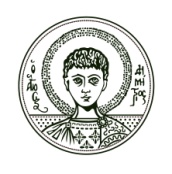 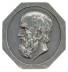 ΠΡΟΣΚΛΗΣΗ ΕΚΔΗΛΩΣΗΣ ΕΝΔΙΑΦΕΡΟΝΤΟΣ	Το Τμήμα Ιατρικής της Σχολής Επιστημών Υγείας του Αριστοτέλειου Πανεπιστημίου Θεσσαλονίκης πρόκειται να λειτουργήσει το Πρόγραμμα Μεταπτυχιακών Σπουδών με τίτλο "Χειρουργικές Λοιμώξεις-Διάγνωση-Θεραπεία-Πρόληψη", από το ακαδημαϊκό έτος 2020-2021. 	Σκοπός του προτεινόμενου ΠΜΣ είναι να εκπαιδεύσει όλους εκείνους τους επαγγελματίες υγείας που ασχολούνται με την παρακολούθηση της υγείας του χειρουργικού ασθενή, προκειμένου να αντιμετωπίζουν σωστά και επιστημονικά τεκμηριωμένα την πορεία της υγείας του. Οι μεταπτυχιακοί φοιτητές του προτεινόμενου ΠΜΣ θα εκπαιδευτούν στα κάτωθι γνωστικά αντικείμενα:Διάγνωση των Χειρουργικών ΛοιμώξεωνΕκπαίδευση στη Παθοφυσιολογία των Χειρουργικών ΛοιμώξεωνΧειρουργικές τεχνικές αντιμετώπισης των χειρουργικών λοιμώξεωνΟρθολογική χρήση των αντιβιοτικών σύμφωνα με τους κανόνες που τηρούνται παγκοσμίως και κυρίως για την περιεγχειρητική χρήση αυτών Μελέτης της μικροβιακής αντοχής και τρόποι αποφυγής τηςΧρήση των νέων αντιμικροβιακών παραγόντων και τεχνικές τοπικής χορήγησηςΟρθολογιστική χρήση των ξένων σωμάτων προς αποφυγή λοιμώξεων και αντιμετώπιση αυτώνΣυσχέτιση μικροβιώματος με τη λοίμωξη του χειρουργικού πεδίουΣύγχρονες ερευνητικές προσεγγίσεις 	Στο υπό ίδρυση Πρόγραμμα Μεταπτυχιακών Σπουδών θα γίνουν δεκτοί σαράντα (40) πτυχιούχοι των Τμημάτων Ιατρικής, Κτηνιατρικής, Φαρμακευτικής, Βιολογίας, Νοσηλευτικής, κάτοχοι τίτλων πρώτου κύκλου σπουδών των Πανεπιστημίων της ημεδαπής ή αναγνωρισμένων ομοταγών ιδρυμάτων της αλλοδαπής. Υποψηφιότητα για το ΠΜΣ μπορούν να θέσουν και τελοιόφοιτοι φοιτητές των ανωτέρω Τμημάτων με την προϋπόθεση να έχουν αποφοιτήσει πριν από την έγκριση του τελικού πίνακα εισακτέων οι οποίοι θα γίνουν αποδεκτοί στο ΠΣΜ.	Η χρονική διάρκεια φοίτησης στο ΠΜΣ που οδηγεί στη λήψη του Διπλώματος Μεταπτυχιακών Σπουδών (Δ.Μ.Σ.) ορίζεται κατ’ ελάχιστο σε τρία (3) ακαδημαϊκά εξάμηνα  στα οποία περιλαμβάνεται και ο χρόνος εκπόνησης και κρίσης της μεταπτυχιακής διπλωματικής εργασίας. Το ΠΜΣ θα πιστώνεται συνολικά με 90 ECTS σύμφωνα με το Ευρωπαϊκό Σύστημα Πιστωτικών Μονάδων. Θα περιλαμβάνει δύο ακαδημαϊκά εξάμηνα πλήρους φοίτησης, ενώ στο τρίτο εξάμηνο θα πραγματοποιείται η εκπόνηση της μεταπτυχιακής διπλωματικής εργασίας. Το πρόγραμμα σπουδών του ΠΜΣ θα περιλαμβάνει 6 υποχρεωτικά μαθήματα στο Α΄ εξάμηνο και 8 υποχρεωτικά μαθήματα στο Β΄ εξάμηνο. Κατά τη διάρκεια των σπουδών, οι μεταπτυχιακοί φοιτητές υποχρεούνται σε α) παρακολούθηση και επιτυχή εξέταση των διδασκόμενων μαθημάτων, β) παρουσία σε εξωτερικά Ιατρεία και παρακολούθηση κλινικής εργαστηριακής έρευνας γ) εκπόνηση μεταπτυχιακής διπλωματικής εργασίας η οποία μπορεί να είναι εργασία ανασκόπησης ή ερευνητική.  Η γλώσσα διδασκαλίας του Προγράμματος και η γλώσσα εκπόνησης της μεταπτυχιακής διπλωματικής εργασίας ορίζεται η ελληνική ή η αγγλική, σε ειδικές τεκμηριωμένες περιπτώσεις μετά από έγκριση της Συνέλευσης του Τμήματος. Το ενδεικτικό πρόγραμμα σπουδών περιγράφεται παρακάτω:	Η διδασκαλία των μαθημάτων προβλέπεται να γίνεται διά ζώσης και εξ΄αποστάσεως	Οι ενδιαφερόμενοι καλούνται να εκδηλώσουν ηλεκτρονικά την πρόθεση συμμετοχής τους έως 15/09/2020 στέλνοντας μήνυμα στο e-mail:.iokoutel@auth.gr με θέμα "Εκδήλωση ενδιαφέροντος στο ΠΜΣ "Χειρουργικές Λοιμώξεις-Διάγνωση-Θεραπεία-Πρόληψη" και αναγράφοντας ονοματεπώνυμο, τηλέφωνο και e-mail επικοινωνίας. Στους υποψήφιους θα αποστέλλεται μήνυμα στο e-mail που θα δηλώσουν, για την υποβολή της τελικής αίτησης και των απαραίτητων δικαιολογητικών υποψηφιότητας. Η επιλογή των εισακτέων προβλέπεται να ολοκληρωθεί έως και αρχές Οκτωβρίου και τα μαθήματα θα ξεκινήσουν εντός του Οκτωβρίου 2020.	Για τη συμμετοχή στο πρόγραμμα προβλέπεται η καταβολή τελών φοίτησης, συνολικού ύψους 3.000 ευρώ και η καταβολή τους θα γίνεται σε δύο (2) ισόποσες δόσεις και σε ημερομηνίες που θα οριστούν στην αρχή του Α΄εξαμήνου. Η εγγραφή των φοιτητών θεωρείτει οριστική μετά την καταβολή της πρώτης δόσης των τελών φοίτησης.Περισσότερες πληροφορίες διατίθενται:τηλ. 6944697077 και ώρες 10-12 π.μ.e-mail: iokoutel@auth.grΟ Πρόεδρος του Τμήματος Ιατρικής				Ο Επιστημονικά ΥπεύθυνοςΚαθηγητής Αστέριος Καραγιάννης			         Καθηγητής Απόστολος ΚαμπαρούδηςΑΡΙΣΤΟΤΕΛΕΙΟ ΠΑΝΕΠΙΣΤΗΜΙΟ ΘΕΣΣΑΛΟΝΙΚΗΣΣΧΟΛΗ ΕΠΙΣΤΗΜΩΝ ΥΓΕΙΑΣΤΜΗΜΑ ΙΑΤΡΙΚΗΣΕξάμηνοΤίτλος μαθήματοςΑΔιάγνωση και Παθογένεια των Χειρουργικών ΛοιμώξεωνΑΛοίμωξη χειρουργικού πεδίουΑΕνδοκοιλιακές και Μετεγχειρητικές ΛοιμώξειςΑΣηπτικό ΣύνδρομοΑΠεριτονίτιδαΑΟρθή χρήση αντιβιοτικώνΒΛοιμώξεις μαλακών μορίωνΒΝεκρωτικές ΛοιμώξειςΒΠεριεγχειρητική ΧημειοπροφύλαξηΒ Λοιμώξεις ξένων σωμάτωνΒΣυστηματικές Χειρουργικές ΛοιμώξειςΒΛοιμώξεις ΟυροποιητικούΒΛοιμώξεις ΑναπνευστικούΒΠρόληψη ΛοιμώξεωνΓΕκπόνηση μεταπτυχιακής διπλωματικής εργασίαςΣύνολο ECTS 90Σύνολο ECTS 90